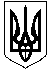 ГАЛИЦИНІВСЬКА СІЛЬСЬКА РАДАВІТОВСЬКОГО  РАЙОНУ МИКОЛАЇВСЬКОЇ ОБЛАСТІР І Ш Е Н Н ЯВід 25 лютого 2021 року №5      	                       VІ сесія  VІІІ скликанняс. ГалициновеПро  внесення змін до Комплексноїпрограми розвитку первинної медико-санітарної допомоги в Галицинівській сільській раді на 2019-2021 рікВідповідно  до вимог  пункту  22 статті 26   Закону  України    „Про місцеве  самоврядування  в  Україні”,   підпункту 21 пункту 1  статті  91  Бюджетного Кодексу  України та заслухавши  інформацію  заступника сільського голови – головного бухгалтера Л. ПАВЛЕНКО,  сільська  рада                                                      В И Р І Ш И Л А:   Внести зміни  до Комплексної програми розвитку первинної медико-санітарної допомоги в Галицинівській сільській раді на 2019-2021 рік шляхом коригування сум фінансування в Додатку 1  «Напрямки діяльності та заходи Комплексної програми розвитку первинної медико-санітарної допомоги  в  Галицинівській сільській раді на  2021 рік» в колонці «Орієнтовні  щорічні обсяги фінансування (вартість) на 2021 рік».Контроль за виконанням цього рішення покласти на постійну комісію з питань фінансів, бюджету, планування соціально-економічного розвитку, інвестицій та житлово – комунального господарства.                                Сільський голова                         І. НАЗАРДодаток 1до ПрограмиНапрямки діяльності та заходиКомплексної програма  розвитку первинної медико-санітарної допомоги  в  Галицинівській сільській раді на 2021 роки№ з/пНайменування заходівВиконавецьТермінвиконанняДжерела фінансуванняОрієнтовні  щорічні обсяги фінансування (вартість), тис. грн.Очікувані результати№ з/пНайменування заходівВиконавецьТермінвиконанняДжерела фінансування2021Очікувані результати1Забезпечення визначених категорій хворих відповідно до постанови Кабінету Міністрів України від 17.08.1998            № 1303  «Про впорядкування безоплатного та пільгового відпуску лікарських засобів за рецептами лікарів у разі амбулаторного лікування окремих груп населення та за певними категоріями захворювань»КП «Галицинівський ЦПМСД», виконком Галицинівської сільської ради2021 рікМісцевий бюджет319,400Зниження рівня загальної захворюваності населення та занедбаних випадків захворювань2Виділення коштів на  харчування, лікування дітей    згідно ПКМУ від 08.02.1994 р. № 66 «Про додаткові соціальні гарантії для малозабезпечених сімей з хворими дітьми та з дітьми  першого і другого року життя» ПКМУ 15.04.2014 р. №1213-VII «Про забезпечення профілактики та лікування рідкісних (орфанних ) захворювань»КП «Галицинівський ЦПМСД», виконком Галицинівської сільської ради2021 рікМісцевий бюджет65,000Зниження рівня загальної захворюваності населення та занедбаних випадків захворювань3Виділення коштів на забезпечення визначених категорій хворих відповідно до  наказу Міністерства охорони здоров’я України  від 20.04.2014  №241та постанови 1301від 03.12.2009 «Про затвердження порядку забезпечення інвалідів і дітей – інвалідів технічними та іншими засобами»КП «Галицинівський ЦПМСД», виконком Галицинівської сільської ради2021 рікМісцевий бюджет27,470Зниження рівня загальної захворюваності населення та занедбаних випадків захворювань4Придбання туберкуліну та шприців для туберкулінодіагностики у дітей,і вакцини БЦЖКП «Галицинівський ЦПМСД», виконком Галицинівської сільської ради2021 рікМісцевий бюджет14,169Зниження рівня загальної захворюваності населення та занедбаних випадків захворювань5Придбання швидких тестів для визначення: збудника грипу та ГРВІ, тест ВІЛ, тест гепатит В;С;тест вагітним,тест на тропоніни,тест/аналізу мочіКП «Галицинівський ЦПМСД», виконком Галицинівської сільської ради2021 рікМісцевий бюджет31,120Зниження рівня загальної захворюваності населення та занедбаних випадків захворювань6Придбання медичних засобів, деззасобів, засобів індивідуального захисту контейнерів для мокротиння, ваги, тонометр.Для забезпечення роботи ДОТ-куточків  на амбулаторному етапі лікування хворих на туберкульоз придбання медзасобів.КП «Галицинівський ЦПМСД», виконком Галицинівської сільської ради2021 рікМісцевий бюджет381,658Зниження рівня загальної захворюваності населення та занедбаних випадків захворювань7Проведення сезонної імунізації грипу медичних працівників та робітників КП «Галицинівський ЦПМСД» (та бюджетних установ)КП «Галицинівський ЦПМСД», виконком Галицинівської сільської ради2021 рік Місцевий бюджет13,209Зниження рівня загальної захворюваності населення та занедбаних випадків захворювань8Придбання хімреактивів для лабораторного обстеження хворихКП «Галицинівський ЦПМСД», виконком Галицинівської сільської ради2021 рік Місцевий бюджет34,074Зниження рівня загальної захворюваності населення та занедбаних випадків захворювань9Проведення цитологічного обстеження жінокКП «Галицинівський ЦПМСД», виконком Галицинівської сільської ради2021 рікМісцевий бюджет30,000Зниження рівня загальної захворюваності населення та занедбаних випадків захворювань10Оплата праці спеціалістів (ст.лікаря –біохіміка,  лаборанта, мед.реєстратора, мол.мед.сестри, лікаря-гінеколога) з ЄСВКП «Галицинівський ЦПМСД», виконком Галицинівської сільської ради2021 рікМісцевий бюджет1 625,291Створення умов для своєчасного надання медичної допомоги та покращення діяльності лікувальних закладів11матеріальне стимулювання медичних працівників АЗПСМз ЄСВКП «Галицинівський ЦПМСД», виконком Галицинівської сільської ради2021 рікМісцевий бюджет1 146,505Створення умов для своєчасного надання медичної допомоги та покращення діяльності лікувальних закладів 12Матеріальна допомога на оздоровлення працівникам закладу з ЄСВКП «Галицинівський ЦПМСД», виконком Галицинівської сільської ради2021 рікМісцевий бюджет619,760Створення умов для своєчасного надання медичної допомоги та покращення діяльності лікувальних закладів 13Надбавка за складність та напруженість у роботі з ЄСВ, класність водіямвиконком Галицинівської сільської ради2021 рікМісцевий бюджет462,624Створення умов для своєчасного надання медичної допомоги та покращення діяльності лікувальних закладів 14Оплата інших послуг (крім комунальних), проведення поточних ремонтівКП «Галицинівський ЦПМСД», виконком Галицинівської сільської ради2021 рікМісцевий бюджет568,800Створення умов для своєчасного надання медичної допомоги та покращення діяльності лікувальних закладів 15Придбання предметів та обладнання (металопластикові вікна та двері, меблі)КП «Галицинівський ЦПМСД», виконком Галицинівської сільської ради2021 рікМісцевий бюджет73,000Створення умов для своєчасного надання медичної допомоги та покращення діяльності лікувальних закладів всього5 412,080